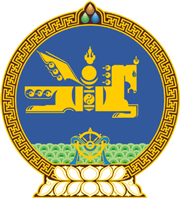 МОНГОЛ УЛСЫН ХУУЛЬ2017 оны 05 сарын 11 өдөр                                                                  Төрийн ордон, Улаанбаатар хот    ЗӨРЧЛИЙН ТУХАЙ ХУУЛИЙГ ХҮЧИНГҮЙ    БОЛСОНД ТООЦОХ ТУХАЙ	1 дүгээр зүйл.2015 оны 12 дугаар сарын 04-ний өдөр баталсан Зөрчлийн тухай хуулийг хүчингүй болсонд тооцсугай. 	2 дугаар зүйл.Энэ хуулийг Зөрчлийн тухай хуулийн шинэчилсэн найруулга хүчин төгөлдөр болсон өдрөөс эхлэн дагаж мөрдөнө.		МОНГОЛ УЛСЫН 		ИХ ХУРЛЫН ДЭД ДАРГА					Ц.НЯМДОРЖ 